Техническое заданиена установку дверных межкомнатных блоковВ корпусе №1 и Корпусе №6, МООК «Пихтовый»М.О., г. Домодедово, мкр. Авиационный, ул. Пихтовая, уч. 1Техническое заданиена установку дверных межкомнатных блоковВ корпусе №1 и Корпусе №6, МООК «Пихтовый»М.О., г. Домодедово, мкр. Авиационный, ул. Пихтовая, уч. 1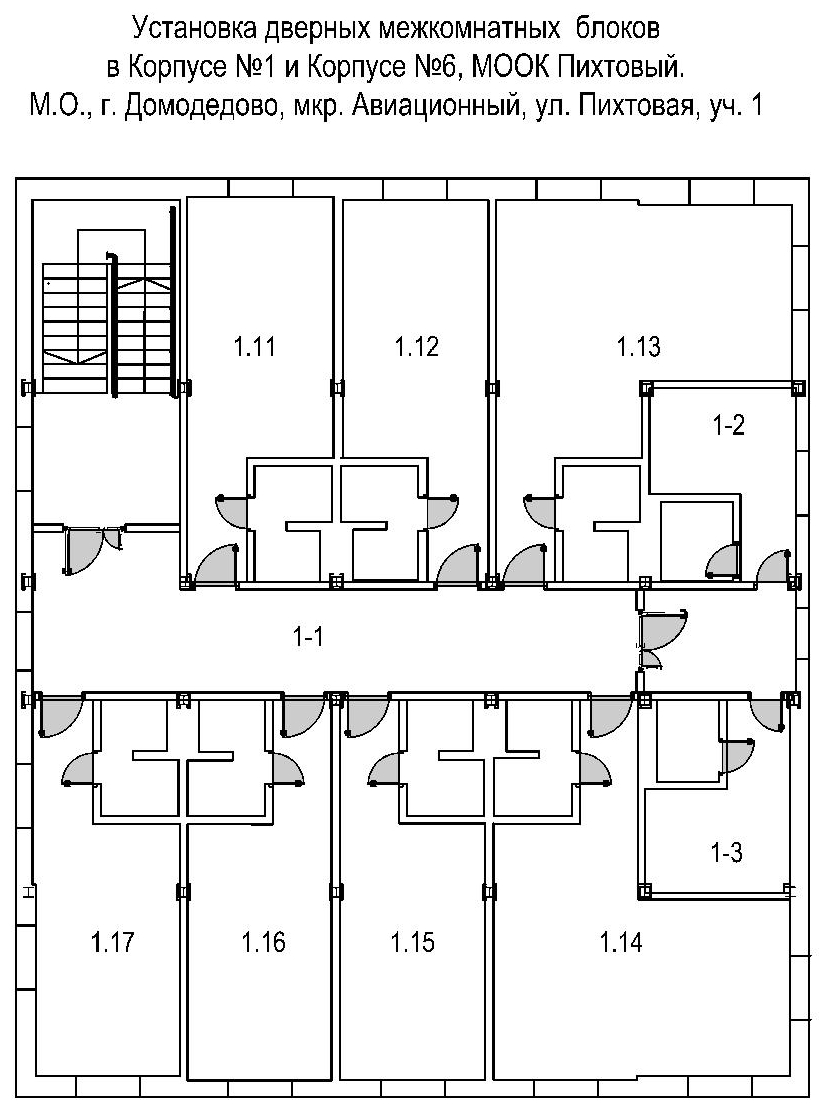 Контактная информация претендента:1.	Контактное лицо (ФИО, контактный номер):2.	Информация о компании (название, телефон, адрес):Общее количество дверей -20 шт. 1. Стоимость работ по установке  дверного блока (800*2000мм)-16 шт <1800 руб. 2. Стоимость работ по установке двойного дверного блока(600*600*2000мм)- 4 шт. < 1850 руб. Примечание:- Материалы для установки дверей предоставляет заказчик.- Посадочное место под замок в дверном полотне  вырезано на заводе.- Петли накладные  (бабочка).- Установка дверного полотна,  добора и наличника с двух сторон.   - Оплата работ  по Договору, по безналичному расчету ( для частных мастеров-   наличие ИП).Заявки принимаются на tender@iceroos.ru до 25.09.2019 г.